Skýrsla um samráð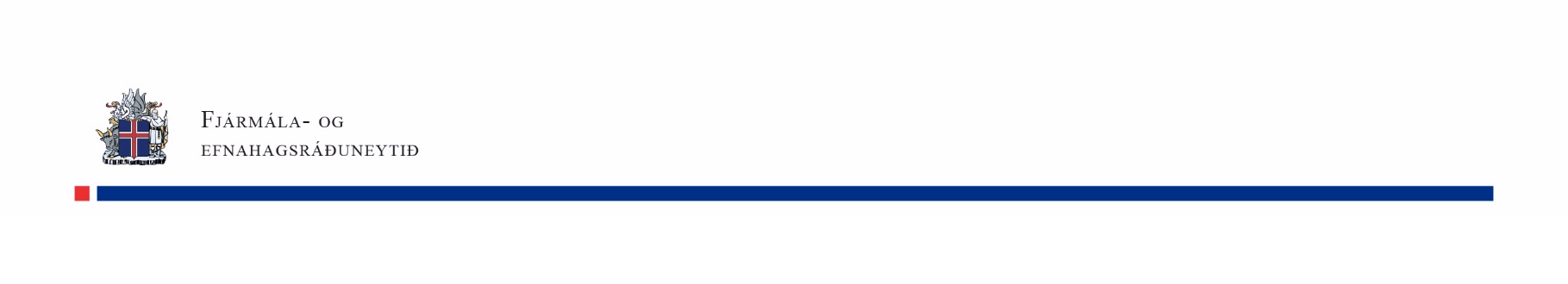 Efni samráðsFrumvarp til laga um breytingu á tollalögum og fleiri lögum (fyrirkomulag tollafgreiðslu og tollgæslu).Samráð hófst4. september 2019.Samráði lauk19. september 2019.Fjöldi umsagna2.UmsagnaraðilarTollvarðafélag Íslands (TFÍ).Samtök atvinnulífsins (SA).Samantekt um umsagnir og viðbrögðUmsagnir TFÍ og SA eru að mestu samhljóða umsögnum sem bárust vegna áforma um samningu frumvarpsins frá sömu aðilum, sbr. mál nr. 161/2019 á samráðsgátt stjórnvalda. Vísast til samantektar og viðbragða við þeim umsögnum.